Dobrý den šesťáci,dnes se něco dovíte o Organizaci spojených národů (OSN). V naší české historii už o podobné seskupení evropských zemí usiloval Jiří z Poděbrad (budete se učit příští rok v dějepise), ale tomu se to nepovedlo.Všechny vás zdraví RozsívalováUčivo: Organizace spojených národů (OSN)Učebnice str. 57 (pročíst)ZápisÚkolZápis:OSN = Organizace spojených národůMezinárodní světové společenstvíHlavní sídlo: New York; evropská centra: Vídeň, ŽenevaCíle OSN: udržení mezinárodního míru a bezpečnosti, rozvíjení přátelských vztahů mezi národy, podpora dodržování základních lidských práv a svobodÚkol: uč. str. 57 – nad modrým rámečkem doplňte slova pod číslovkami 1 – 8: slova si napište do sešitu nebo na papír; nic neposílejte; zkontrolujeme si příští týden!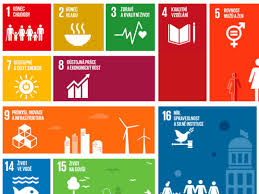 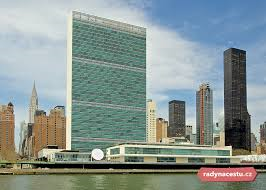 	Cíle udržitelného rozvoje OSN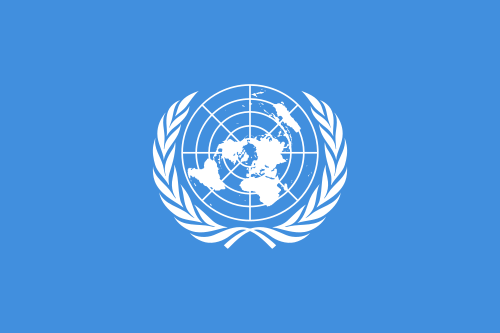  Hlavní sídlo v New Yorku Vlajka  OSN